БІЛОЦЕРКІВСЬКА МІСЬКА РАДА	КИЇВСЬКОЇ ОБЛАСТІ	Р І Ш Е Н Н Явід 17 лютого 2022 року                                                             		№ 2708-27-VIIIПро затвердження проекту землеустрою щодо відведення земельної ділянки та передачу земельної ділянки комунальної власності у власність громадянину Курінному Олександру Григоровичу  Розглянувши подання постійної комісії з питань земельних відносин та земельного кадастру, планування території, будівництва, архітектури, охорони пам’яток, історичного середовища до міського голови від 21 лютого 2022 року №113/02-17, протокол постійної комісії з питань земельних відносин та земельного кадастру, планування території, будівництва, архітектури, охорони пам’яток, історичного середовища від 13 січня 2022 року №43, заяву громадянина Курінного Олександра Григоровича від 24 грудня 2021 року №15.1-07/6527, додані до заяви документи та проект землеустрою щодо відведення земельної ділянки, рішення Білоцерківської міської ради від 05 січня 2021 року № 194-07-VIІI «Про надання дозволу на розроблення проекту землеустрою щодо відведення земельної ділянки у власність громадянину Курінному Олександру Григоровичу», відповідно до статей 12, 35, 79-1, 116, 118, 121, 122, 125, 126, ч.3 ст.134, 186 Земельного кодексу України, ст. 24 Закону України «Про регулювання містобудівної діяльності», ч. 5 ст. 16 Закону України «Про Державний земельний кадастр», ст. 50 Закону України «Про землеустрій», п.34 ч.1 ст. 26 Закону України «Про місцеве самоврядування в Україні», міська рада вирішила: 1.Затвердити проект землеустрою щодо відведення земельної ділянки громадянину Курінному Олександру Григоровичу з цільовим призначенням 01.05 Для індивідуального садівництва за адресою: вулиця Степана Бандери, 262/2, місто Біла Церква, Білоцерківський район площею 0,0140 га, що додається. Кадастровий номер: 3210300000:03:028:0197.2.Передати земельну ділянку комунальної власності у власність Курінному Олександру Григоровичу з цільовим призначенням 01.05 Для індивідуального садівництва за адресою: вулиця Степана Бандери, 262/2, місто Біла Церква, Білоцерківський район площею 0,0140 га за рахунок земель населеного пункту міста Біла Церква. Кадастровий номер: 3210300000:03:028:0197. 3. Громадянину, зазначеному в цьому рішенні, зареєструвати право власності на земельну ділянку в Державному реєстрі речових прав на нерухоме майно. 4. Контроль за виконанням цього рішення покласти на постійну комісію з питань земельних відносин та земельного кадастру, планування території, будівництва, архітектури, охорони пам’яток, історичного середовища. Міський голова 	                                		                         		Геннадій ДИКИЙ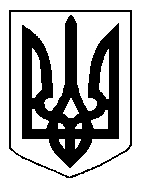 